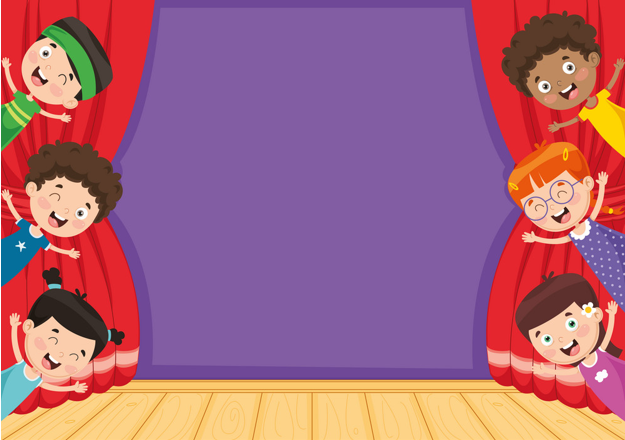 Danes boste prisluhnili radijski igri, ki predstavlja poseben način podajanja vsebine poslušalcem.Pri poslušanju boste pozorni predvsem na glasove nastopajočih in zvočne učinke.Na izbiro imate tri radijske igre, vi pa izberite in poslušajte eno od njih.Zvezdica zaspanka   ali    Čudežna srajca    ali    Gluhi kralj 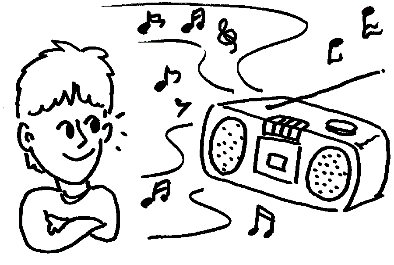 Po poslušanju napišite/natipkajte:katero radijsko igro ste poslušali,naštejte tri glavne osebe,kako (po čem) ste prepoznali osebo, ki je govorila,kateri zvočni učinki (naštej vsaj tri) so bili uporabljeni (veter, dež, grom …).Za nalogo imate 2 tedna časa. Vaše naloge pričakujem v mojem e-nabiralniku do petka, 22. 5. 2020.